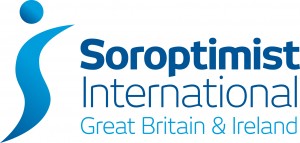 Cwmbran and District Invite you to An OPEN EVENING ON TRAFFICKING AND MODERN DAY SLAVERYAt Greenmeadow Golf Club Cwmbran NP442BZOn Monday  11th March 2019  at 7.30p.m.WITH STEPHEN CHAPMANWELSH GOVERNMENTANTI- SLAVERY CO-ORDINATOR REPRESENTATIVES FROMGWENT POLICE ANDBAWSO